2022/2023 Application Form  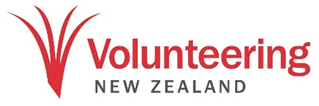 Organisational Member: Organisational membership of Volunteering New Zealand is open to national or other organisations who will uphold the vision, definition, beliefs and values of Volunteering New Zealand, as per the Constitution of Volunteering New Zealand.For current membership fee pricing, refer to our website: www.volunteeringnz.org.nz/membership  Volunteering New Zealand membership includes:A contribution to volunteering recognition, best practice resource development and advocacy work that we do as the voice of volunteering.Discounts on our annual conference and Volunteering New Zealand, and other presentations, webinars and workshops.Networking and peer support opportunities with other members.First to hear about volunteering research, trends and news.Voting rights at our AGM (apart from Corporate Associate members).A statement that your organisation supports and values inclusive and impactful volunteering.Support from Volunteering New Zealand staff on key issues affecting volunteering engagement.Volunteering New Zealand membership does not include:Support to find volunteersSupport to find volunteer rolesMembership to any of the volunteer centres around the country. To join volunteer centres and to list volunteer opportunities you will need to contact them directly, you can find a list here: https://www.volunteeringnz.org.nz/finding-volunteer-roles/Please fill out the details below and either post or email to: PO Box 27302, Wellington 6141 or office@volunteeringnz.org.nzThe Privacy Act 2020Volunteering New Zealand will add your contact details to the Volunteering New Zealand membership database so you receive monthly email communications and important information.Volunteering New Zealand undertakes to collect, use and store the organisational information provided according to the principles of the Privacy Act 2020. The information will be used by Volunteering New Zealand for statistical, funding and administration purposes for Volunteering New Zealand, www.volunteeringnz.org.nz and to improve our services to our members. Organisation:Postal address:Street address:Email:FacebookPhone:LinkedInWebsite:InstagramChief Executive/Executive Director/Manager: Volunteer Manager/Co-ordinator name:Email:Phone:Total no. of volunteer managers in your organisation:Total no. of volunteers involved in your organisation:Describe how your organisation is committed to and supports its volunteering:Describe how your organisation is committed to and supports its volunteering:Describe how your organisation is committed to and supports its volunteering:Describe how your organisation is committed to and supports its volunteering:What are the volunteer roles you have in your organisation?What are the volunteer roles you have in your organisation?What are the volunteer roles you have in your organisation?What are the volunteer roles you have in your organisation?Organisation’s legal status:☐ Incorporated Society☐ Charitable Trust  ☐ Other (please describe)Organisation’s annual expenditure (based on last financial year):☐ $0 – $99,999 (complimentary membership available)
☐ $100,000 – $299,999
☐ $300,000 – $999,999
☐ $1,000,000+Name: Signature: Position: Date: 